3'lü Priz Kombinasyon Kutusu (IP66) Teknik Özellikleri(3'lü Priz Kombinasyon Kutusu (IP66) CEE Norm ve Schuko)Kombinasyon kutusunda 1 adet CEE Norm Trifaze Pano Prizi 32A (IP66/IP67)400V h:6 3P+N+T , 2 adet P30 SCHUKO 16A 250V 2P+E priz buluncaktır.Kombinasyon kutusunda, 1 adet 32A, 6kA 3P+N, C eğrisi, 30mA Kaçak akım korumalı minyatür devre kesici bulunacaktır (5 Modül). Kombinasyon Kutusu, şeffaf kapaklı olacak, şeffaf kapaklı bölme asma kilit takılarak güvenlik altına alınabilecek, Koruma Sınıfı IP66 olacaktır. Kombinasyon kutusunda bulunan trifaze prizler IP66 koruma sınıfına sahip olacaktır. Kombinasyon kutusunda bulunan monofaze prizler, IP66 Kapaklı olacaktır. Kombinasyon kutusunun gövde malzemesi, teknopolimer malzemeden imal edilmiş olacak, ürünü depolama sıcaklığı -30°C - +70°C arasında olabilecek, çalışma sıcaklığı -25°C - +50°C olacak, mekanik dayanımı IK08 kategorisinde olacaktır.Kombinasyon panosu içindeki tüm bağlantıları yapılmış, kullanıma hazır olacaktır. Kombinasyon panosuna kablo girişi üstten olacak, 4x4 kablo için uygun rekor kullanılacaktır.Kombinasyon panosunun duvara montaj ayakları dahil genişliği en fazla 30 cm. olacaktır. Temsili Görsel ; 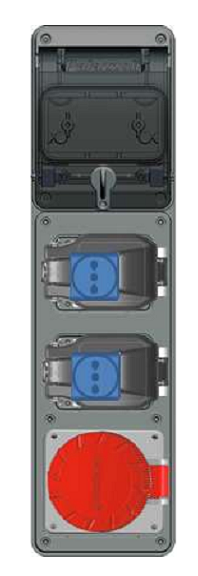 